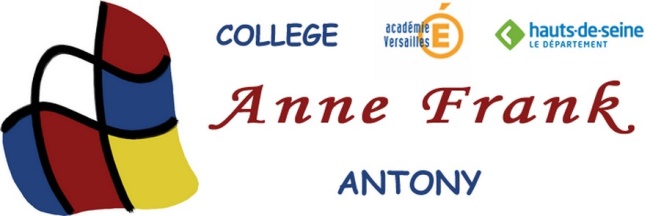 6 Rue Henri Fabre    92160 AntonyTel : 01.46.74.10.80 ce.0921243b@ac-versailles.frwww.clg-frank-antony.ac-versailles.frPROCURATIONJe soussigné(e)...........................................................................Lauréat(e) à* :(cocher la case) 		l'examen du diplôme national du brevet (DNB) 2022		la certification de formation générale (CFG) 2022		le diplôme d’études en langue Française (DELF) 2022autorise :Madame, Monsieur*.....................................................................(rayer la mention inutile) à retirer mon diplôme et mon relevé de notes.Pour faire valoir ce que de droit.Fait le ...................................Présenter à l'appui de cette procuration une pièce d'identité.Signature du lauréatSignature du mandataire